Как поступить в случае предложения взятки- ДАТЬ ОТКАЗ ПОЙТИ НА ПРЕСТУПЛЕНИЕ - СООБЩИТЬ В ПОЛИЦИЮ, ОРГАНЫ ПРОКУРАТУРЫ О СКЛОНЕНИИ К СОВЕРШЕНИЮ ПРЕСТУПЛЕНИЯ- ВСТАТЬ НА ПУТЬ БОРЬБЫ С КОРРУПЦИЕЙ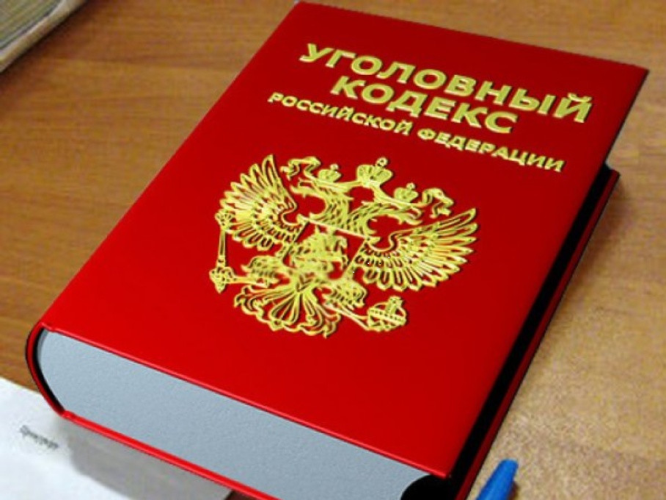 УГОЛОВНЫМ КОДЕКСОМ РОССИЙСКОЙ ФЕДЕРАЦИИпредусмотрено лишение свободы на длительный срок как за получение взятки, так и за дачу взятки и посредничество.Перед законом отвечает не только тот, кто получает взятку, но и тот кто взятку дает, или от чьего имени взятка передается взяткополучателю. Если взятка передается через посредника, то он также подлежит уголовной ответственности.ВЫ МОЖЕТЕ ПРОТИВОСТОЯТЬ КОРРУПЦИИО фактах коррупции на территории Добрянского района Вы может сообщить:Прокуратура г. Добрянкител. 8(34265)2-10-78, 2-43-16ОМВД России по Добрянскому районутел. 102 либо 8(34265)2-11-51Следственный отдел по г. Добрянка СУ СК по Пермскому краю8(34265)2-90-23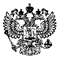 ПРОКУРАТУРАг. ДобрянкиПАМЯТКАпо противодействию коррупции в органах местного самоуправления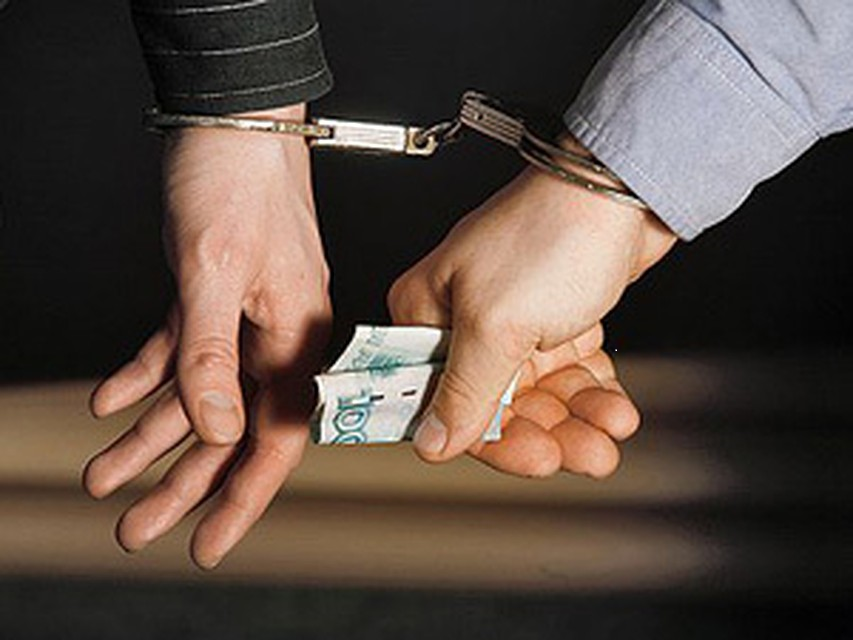 2018 годмуниципальный служащий обязан:1. Соблюдать ограничения, выполнять обязательства, не нарушать запреты, установленНые законодательством Российской Федерации2.  ПРЕДСТАВЛЯТЬ СВЕДЕНИЯ О ДОХОДАХ, ИМУЩЕСТВЕ И ОБЯЗАТЕЛЬСТВАХ ИМУЩЕСТВЕННОГО ХАРАКТЕРА В СЛУЧАЕ, ЕСЛИ ДОЛЖНОСТЬ, ЗАМЕЩАЕМАЯ МУНИЦИПАЛЬНЫМ СЛУЖАЩИМ, ВКЛЮЧЕНА В СООТВЕТСТВУЮЩИЙ ПЕРЕЧЕНЬ ДОЛЖНОСТЕЙ3. УВЕДОМЛЯТЬ В ПИСЬМЕННОЙ ФОРМЕ СВОЕГО НЕПОСРЕДСТВЕННОГО НАЧАЛЬНИКА О ЛИЧНОЙ ЗАИНТРЕСОВАННОСТИ, КОТОРАЯ МОЖЕТ ПРИВЕСТИ К КОНФЛИКТУ ИНТЕРЕСОВ, И ПРИНИМАТЬ МЕРЫ ПО ПРЕДОТВРАЩЕНИЮ ПОДОБНОГО КОНФЛИКТА4.  уВЕДОМЛЯТЬ ПРЕДСТАВИТЕЛЯ НАНИМАТЕЛЯ (РАБОТОДАТЕЛЯ), ОРГАНЫ ПРОКУРАТУРЫ, ОБО ВСЕХ СЛУЧАЯХ ОБРАЩЕНИЯ К НЕМУ КАКИХ-ЛИБО ЛИЦ В ЦЕЛЯХ СКЛОНЕНИЯ ЕГО К СОВЕРШЕНИЮ КОРРУПЦИОННЫХ ПРАВОНАРУШЕНИЙ5. СООБЩАТЬ РАБОТОДАТЕЛЮ СВЕДЕНИЯ О ПОСЛЕДНЕМ МЕСТЕ СВОЕЙ СЛУЖБЫ ПРИ ЗАКЛЮЧЕНИИ ТРУДОВЫХ ИЛИ ГРАЖДАНСКО-ПРАВОВЫХ ДОГОВОРОВ НА ВЫПОЛНЕНИЕ РАБОТ (ОКАЗАНИЕ УСЛУГ) В ТЕЧЕНИЕ ДВУХ ЛЕТ ПОСЛЕ УВОЛЬНЕНИЯ С МУНИЦИПАЛЬНОЙ СЛУЖБЫ В СЛУЧАЕ, ЕСЛИ ЗАМЕЩАЕМАЯ В ОРГАНЕ МЕСТНОГО САМОУПРАВЛЕНИЯ ДОЛЖНОСТЬ БЫЛА ВКЛЮЧЕНА В СООТВЕТСТВУЮЩИЙ ПЕРЕЧЕНЬ ДОЛЖНОСТЕЙмуниципальному служащему запрещается:1. зАНИМАТЬСЯ ПРЕДПРИНИМАТЕЛЬСКОЙ ДЕЯТЕЛЬНОСТЬЮ2. зАМЕЩАТЬ ДОЛЖНОСТЬ В СЛУЧАЕ ИЗБРАНИЯ ИЛИ НАЗНАЧЕНИЯ НА ГОСУДАРСТВЕННУЮ ДОЛЖНОСТЬ, ДОЛЖНОСТЬ ГОСУДАРСТВЕННОЙ СЛУЖБЫ, МУНИЦИПАЛЬНУЮ ДОЛЖНОСТЬ3. бЫТЬ ПРЕДСТАВИТЕЛЕМ ПО ДЕЛАМ ТРЕТЬИХ ЛИЦ В ОРГАНЕ МЕСТНОГО САМОУПРАВЛЕНИЯ, В КОТОРОМ ЗАМЕЩАЕТ ДОЛЖНОСТЬ МУНИЦИПАЛЬНОЙ СЛУЖБЫ ЛИБО КОТОРЫЕ НЕПОСРЕДСТВЕННО ПОДЧИНЕНЫ ПОДКОНТРОЛЬНЫ4. пОЛУЧАТЬ В СВЯЗИ С ДОЛЖНОСТНЫМ ПОЛОЖЕНИЕМ ИЛИ В СВЯЗИ С ИСПОЛНЕНИЕМ ДОЛЖНОСТНЫХ ОБЯЗАННОСТЕЙ ВОЗНАГРАЖДЕНИЯ ОТ ФИЗИЧЕСКИХ И ЮРИДИЧЕСКИХ ЛИЦ5. вЫПОЛНЯТЬ ИНУЮ ОПЛАЧИВАЕМУЮ РАБОТУ, В СЛУЧАЕ ЕСЛИ ВЫПОЛНЕНИЕ ТАКОЙ РАБОТЫ ПРИВОДИТ ИЛИ МОЖЕТ ПРИВЕСТИ К КОНФЛИКТУ ИНТЕРЕСОВ важно!уГОЛОВНАЯ ОТВЕТСТВЕННОСТЬ ЗА ПОЛУЧЕНИЕ ЛИБО ПЕРЕДАЧУ НЕЗАКОННОГО ВОЗНАГРАЖДЕНИЯ ПРИ КОММЕРЧЕСКОМ ПОДКУПЕ ПРЕДУСМОТРЕНА СТ. 204 уГОЛОВНОГО КОДЕКСА рОССИЙСКОЙ фЕДЕРАЦИИограничения, СВЯЗАННЫЕ С МУНИЦИПАЛЬНОЙ СЛУЖБОЙ:1. мУНИЦИПАЛЬНЫЙ СЛУЖАЩИЙ НЕ МОЖЕТ ЗАМЕЩАТЬ ДОЛЖНОСТЬ ГЛАВЫ (РУКОВОДИТЕЛЯ) МЕСТНОЙ АДМИНИСТРАЦИИ ПО КОНТРАКТУ В СЛУЧАЕ БЛИЗКОГО РОДСТВА ИЛИ СВОЙСТВА (РОДИТЕЛИ, СУПРУГИ, ДЕТИ, БРАТЬЯ, СЕСТРЫ, А ТАКЖЕ БРАТЬЯ, СЕСТРЫ, РОДИТЕЛИ, ДЕТИ СУПРУГОВ) С ГЛАВОЙ МУНИЦИПАЛЬНОГО ОБРАЗОВАНИЯ2 Муниципальный служащий, являющийся руководителем, в целях исключения конфликта интересов в органе местного самоуправления, аппарате избирательной комиссии муниципального образования не может представлять интересы муниципальных служащих в выборном профсоюзном органе данного органа местного самоуправления, аппарата избирательной комиссии муниципального образования в период замещения им указанной должности3. мУНИЦИПАЛЬНЫЙ СЛУЖАЩИЙ НЕ МОЖЕТ НАХОДИТЬСЯ НА МУНИЦИПАЛЬНОЙ СЛУЖБЕ В СЛУЧАЕ БЛИЗКОГО РОДСТВА ИЛИ СВОЙСТВА (РОДИТЕЛИ, СУПРУГИ, ДЕТИ, БРАТЬЯ, СЕСТРЫ, А ТАКЖЕ БРАТЬЯ, СЕСТРЫ, РОДИТЕЛИ, ДЕТИ СУПРУГОВ И СУПРУГИ ДЕТЕЙ) С ГЛАВОЙ МУНИЦИПАЛЬНОГО ОБРАЗОВАНИЯ, КОТОРЫЙ ВОЗГЛАВЛЯЕТ МЕСТНУЮ АДМИНИСТРАЦИЮ, ИЛИ С МУНИЦИПАЛЬНЫМ СЛУЖАЩИМ, ЕСЛИ ЗАМЕЩЕНИЕ ДОЛЖНОСТЕЙ СВЯЗАНО С НЕПОСРЕДСТВЕННОЙ ПОДЧИНЕННОСТЬЮ ИЛИ ПОДКОНТРОЛЬНОСТЬЮ ОДНОГО ИЗ НИХ ДРУГОМУ